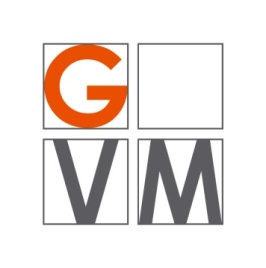 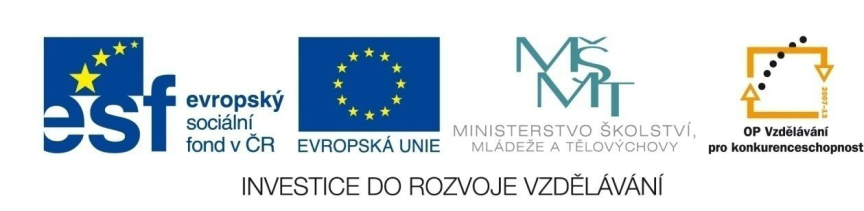 ProjektŠABLONY NA GVMGymnázium Velké Meziříčíregistrační číslo projektu: CZ.1.07/1.5.00/34.0948IV-2     Inovace a zkvalitnění výuky směřující k rozvoji matematické gramotnosti žáků středních školEXPONENCIÁLNÍ ROVNICETeorie:Exponenciální rovnice jsou rovnice, kde neznámá  se nachází v exponentu nějaké mocniny.Úpravami exponenciální rovnice lze dospět k rovnici ve tvaru , která je potom ekvivalentní s rovnicí  a v jejímž řešení pokračujeme.Exponenciální rovnici můžeme také převést na rovnici . Tuto rovnici logaritmováním upravíme na rovnici ve tvaru  a v jejím řešení pokračujeme dál.Řešené příklady:1) V R řešte exponenciální rovnici .Řešení:Levou stranu rovnice upravíme na mocninu o základu .2) V R řešte exponenciální rovnici .Řešení: na levé straně rovnice nahradíme výrazem  a použijeme substituci . Z dané rovnice získáme kvadratickou rovnici  .Na základě vztahů mezi kořeny a koeficienty kvadratických rovnic rozložíme na součin kořenových činitelů a vypočteme  a .Vrátíme se zpět k substituci a vypočteme neznámou x. S hodnotou  dále nepočítáme, protože .3) V R řešte rovnici .Řešení:Nejdříve stanovíme definiční obor rovnice, neboť neznámá se vyskytuje pod odmocninou.Zavedeme substituci . Protože oborem hodnot exponenciální funkce jsou kladná reálná čísla, bude y nabývat pouze kladných hodnot.Protože dostaneme z původní rovnice rovnici Po úpravách získáme kvadratickou rovnici a určíme její kořeny  a .Do substituce dosadíme pouze 4 (viz pozn. u substituce) a získáme exponenciální rovnici:Porovnáním exponentů na obou stranách rovnice dostaneme iracionální rovnici:Získaná hodnota patří do definičního oboru rovnice, daná rovnice má tedy v množině R jediné řešení:
4) V R řešte rovnici .Řešení:Upravíme exponenty mocnin na levé straně:	- při umocňování mocnin se exponenty násobí		- při dělení mocnin se exponenty odčítají		- zavedena substituce 		- kořeny kvadratické rovnice dosadit do substituce 			- nejsou mocniny o stejném základu  logaritmovat5) Hmotnost radioaktivní látky při rozpadu v závislosti na čase t lze popsat vzorcem , kde m je hmotnost v čase t, m0 počáteční hmotnost, T tzv. poločas rozpadu, tj. doba, za kterou se m0 zmenší na polovinu.	a) Poločas rozpadu radia A je přibližně 3 minuty. Za kolik minut od počátku rozpadu 	zbude z původního množství ?	b) Poločas rozpadu radia je 1 590 let. Za kolik let se jeho původní hmotnost 	zmenší na čtvrtinu?Řešení:a) Dosadíme do uvedeného vzorce a řešíme exponenciální rovnici:Za 12 minut zbude z původního množství radia A .b) Dosadíme do uvedeného vzorce a řešíme exponenciální rovnici:Za 3 180 let zbude z původního množství radia čtvrtina.6) V R vyřešte rovnici .Řešení:Neznámá x je argumentem logaritmu, stanovíme nejdříve definiční obor rovnice:Při úpravě pravé strany rovnice uplatníme definici logaritmu a současně zavedeme substituci :Po úpravách získáme kvadratickou rovnici:Pomocí vzorce pro výpočet kořenů kvadratické rovnice vypočteme :Obě hodnoty postupně vrátíme do substituce a určíme kořeny :Na obou stranách rovnice jsou mocniny s různými základy, proto dál pokračujeme tím, že celou rovnici zlogaritmujeme:Pomocí kalkulačky určíme hodnotu posledního výrazu:Oba kořeny patří do definičního oboru rovnice, jsou tedy řešením zadané rovnice.Příklady k procvičování:V R řešte rovnice:  			(správné řešení: x = 3)  			(správné řešení: x = 2)   	(správné řešení: x = -0,5)  			(správné řešení: x = -1)  		(správné řešení: x1 = 0; x2 = 1)  			(správné řešení: x = ) 					(správné řešení: x1 = 3; x2 = 4)  				(správné řešení: x = 4)    			(správné řešení: x = 3)   				(správné řešení: x = -1)      			(správné řešení: x = )      				(správné řešení: x1 = 3; x2 = 9)				(správné řešení: x1 = 2; x2 = 4)		(správné řešení: x = -4)			(správné řešení: x = 1)				(správné řešení: x1 = 1; x2 = 2 - log23)   			(správné řešení: x = 2)	(správné řešení: x = )   			(správné řešení: x1 = ; x2 = 4)  					(správné řešení: x =4)Použité zdroje a literatura:ODVÁRKO, Oldřich. Matematika pro gymnázia – Funkce. 4. vydání. Praha: Prometheus, 2008. ISBN 978-80-7196-357-8.PETÁKOVÁ, Jindra a Leo BOČEK. Matematika: příprava k maturitě a k přijímacím zkouškám na vysoké školy. 1. vyd. Praha: Prometheus, 1998, 303 s. Učebnice pro střední školy (Prometheus). ISBN 80-719-6099-3.FUCHS, Eduard a Josef KUBÁT. Standardy a testové úlohy z matematiky pro čtyřletá gymnázia: příprava k maturitě a k přijímacím zkouškám na vysoké školy. 1. vyd. Praha: Prometheus, 1998, 147 s. Učebnice pro střední školy (Prometheus). ISBN 80-719-6095-0.KUBÁT, Josef, Dag HRUBÝ a Josef PILGR. Sbírka úloh z matematiky pro střední školy: maturitní minimum. 1. vyd. Praha: Prometheus, 1996, 195 s. Učebnice pro střední školy (Prometheus). ISBN 80-719-6030-6.SCHMIDA, Jozef a KOL. Sbírka úloh z matematiky pro II. ročník gymnázií. 2. vydání. Praha: SPN, 1991. ISBN 80-04-25485-3.BUŠEK, Ivan. Řešené maturitní úlohy z matematiky. 1. vydání. Praha: SPN, 1985. BENDA, Petr. A KOL. Sbírka maturitních příkladů z matematiky. 8. vydání. Praha: SPN, 1983. VEJSADA, František a František TALAFOUS. Sbírka úloh z matematiky pro gymnasia. 1. vydání. Praha: SPN, 1969. POLÁK, Josef. Přehled středoškolské matematiky. 4. vydání. Praha: SPN, 1983. AutorJana HomolováJazykčeštinaDatum vytvoření5. 1. 2013Cílová skupinažáci 16 – 19 letStupeň a typ vzdělávánígymnaziální vzděláváníDruh učebního materiáluvzorové příklady a příklady k procvičeníOčekávaný výstupžák umí řešit exponenciální rovnice, pro jejich řešení používá ekvivalentní i důsledkové úpravy a chápe nutnost provádění zkoušky správnostiAnotacemateriál je vhodný nejen k výkladu a procvičování, ale i k samostatné práci žáků, k jejich domácí přípravě, velké uplatnění najde zejména při přípravě žáků k maturitní zkoušce